14.02.2024  №  10О внесении изменений в состав Конкурсной комиссии по формированию, подготовке и использованию резерва управленческих кадров муниципального образования города Чебоксары, утвержденный постановлением главы города Чебоксары от 30.12.2013 № 98В связи с кадровыми изменениями в администрации города Чебоксары  п о с т а н о в л я ю:Внести в состав Конкурсной комиссии по формированию, подготовке и использованию резерва управленческих кадров муниципального образования города Чебоксары, утвержденный постановлением главы города Чебоксары от 30.12.2013 № 98 (приложение № 3), следующие изменения:включить в состав Конкурсной комиссии Мухина Кирилла Сергеевича, заместителя главы администрации города – руководителя аппарата, заместителем председателя Конкурсной комиссии;назначить заместителя председателя Конкурсной комиссии Чепрасову О.В., заместителя главы администрации города Чебоксары по социальным вопросам, членом Конкурсной комиссии.Настоящее постановление вступает в силу со дня его официального опубликования.Контроль за исполнением настоящего постановления оставляю за собой.Глава города Чебоксары                                                                     Д.В. СпиринЧăваш РеспубликиШупашкар хулин пуҫлăхĕЙЫШĂНУ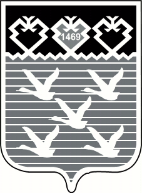 Чувашская РеспубликаГлава города Чебоксары ПОСТАНОВЛЕНИЕ